Peaslake Baby and Toddler Group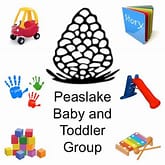 The Peaslake Baby and toddler Group meet in Peaslake Village Hall on Thursday mornings between 9.30 and 11.30 term time. Contact 07964 317290